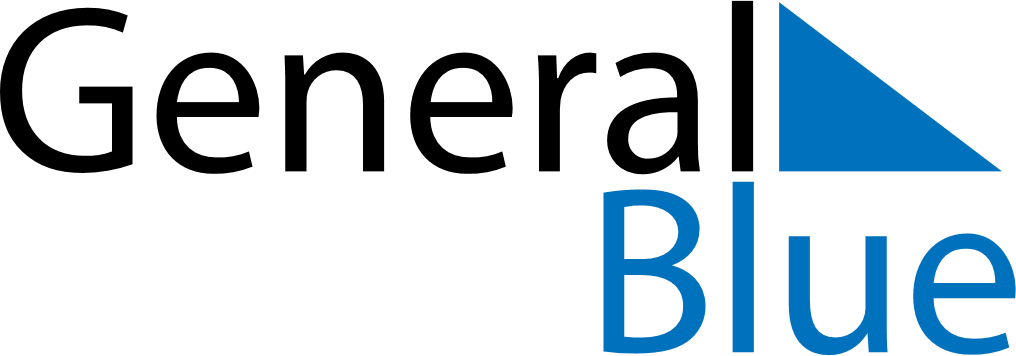 August 2030August 2030August 2030August 2030August 2030August 2030BeninBeninBeninBeninBeninBeninSundayMondayTuesdayWednesdayThursdayFridaySaturday123Independence Day4567891011121314151617Assumption1819202122232425262728293031NOTES